附件2安溪县虎邱镇处理政府信息公开申请流程图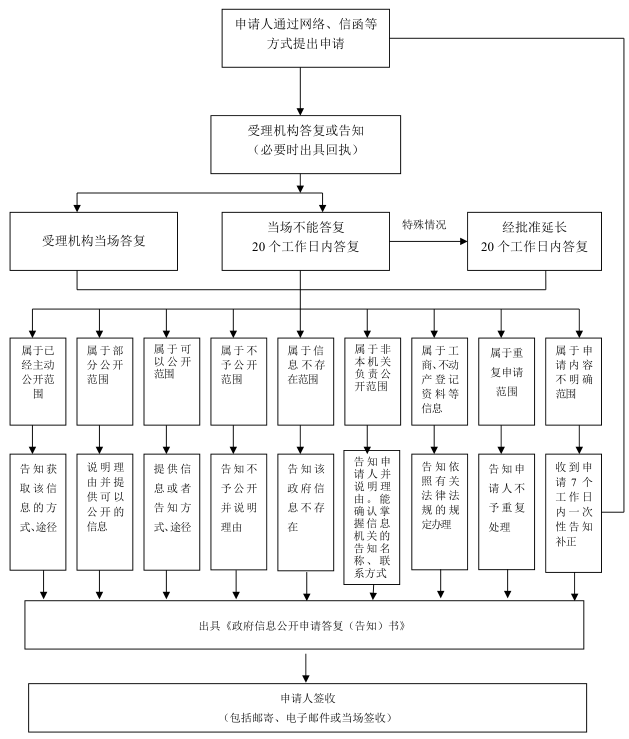 